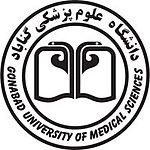 (فرم خودگزارش دهی فعالیت هاي اساتید محترم مشاور)نام استاد مشاور:	         	    دانشکده:		رشته تحصیلی:	  	نیمسال:	 	 		تعداد دانشجویان:	     	      ترم و رشته تحصیلی:1 –  ساعات مشاوره دانشجویان را روي درب اتاقم نصب کرده ام؟	بلی	خیر  2 – پرونده دانشجویان را بر اساس فرم الف و ب و وضعیت تحصیلی دانشجو و تصویر کارنامه هاي پایان هر نیمسال تکمیل نموده ام؟		بلی 	خیر 	تا حدودي3 – براي دانشجویان جلسات آشنایی اولیه را برگزار نموده ام؟	بلی 	خیر 4 – در طول ترم تحصیلی جلسات گروهی براي دانشجویان با توجه به نیازسنجی انجام شده برگزار نموده ام؟  بلی 	خیر 	5 – از طریق قرار دادن E-mail و یا شماره تماس براي دانشجویان راه دسترسی را معین نموده ام؟  	بلی	خیر 6 – ارزیابی از وضعیت تحصیلی دانشجو با توجه به کارنامه نیمسال تحصیلی داشته و موارد افت تحصیلی را از طریق مشاوره فردي با دانشجو پیگیري نموده ام؟	بلی	خیر 7 – دانشجویان ممتاز را در این نیسمال تحصیلی ( با توجه به معدل نیمسال ) مشخص نموده و فید بک مناسب را به ایشان داده ام؟	بلی 	خیر 8 – در صورت وجود موارد خاص و ارجاعی، پیگیري پرونده هاي ارجاع شده به مراکز مربوطه را انجام داده ام؟  بلی 	خیر 9 –  یک روز قبل از ثبت نام تا یک روز پس از آن و همچنین در روزهاي حذف و اضافه اضطراري واحدهاي درسی در دانشکده حضور داشته ام؟	بلی  خیر 10 – رعایت اخلاق دانشجویی و حرفه اي از جمله رعایت پوشش مناسب در محیط دانشگاه، کلاس و کارآموزي ها و رعایت نظم و مقررات مربوط به غیبت در کلاس ها را به دانشجویان گوشزد نموده و تذکرات لازم را داده ام.    بلی   خیر 11 – به تناسب موقعیت هاي فرهنگی،اجتماعی، سیاسی و اقتصادي (مناسبت ها، مسایل روز جامعه) توصیه هاي آموزشی و اخلاقی را ارایه نموده ام؟	 بلی خیر  12 – در صورت نیاز از طریق مراجع مربوطه ، با خانواده دانشجو جهت پیگیري مسائل وي ارتباط برقرار نموده ام.؟    بلی     خیر  13 – در مجموع در یک برآورد کلی به چه میزان وظایف استاد مشاور  در  قبال  دانشجویان  را  در  نیمسال  تحصیلی  گذشته  عملی نموده اید؟             %50     %75     %100                کمتر از %50 